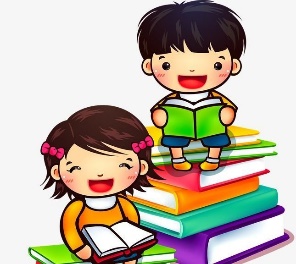 NASLOV: PIŠČANČEKSTAROST: PRIMERNO ZA VSE OTROKE IN ODRASLE 						      AVTOR: KORNEJ ČUKOVSKI						         PREVEDEL: MIKLAVŽ KOMELJVIR: AN, BAN, CICIBAN	NA SVETU JE ŽIVEL PIŠČANČEK. 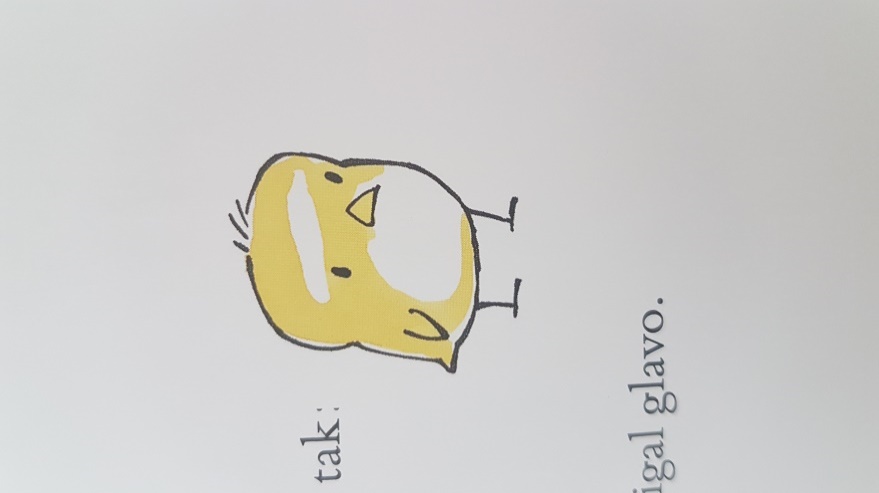 BIL JE MAJCEN. GLEJTE, TAK:	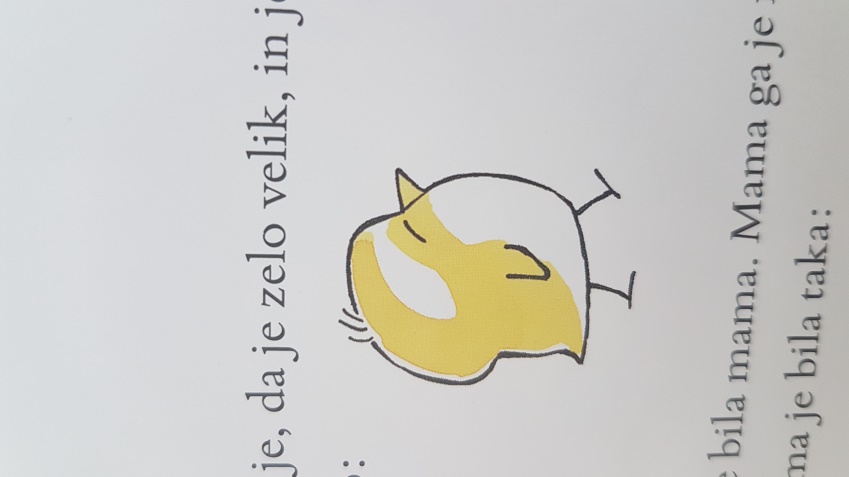 TODA MISLIL JE, DA JE ZELO VELIK IN JE PONOSNO DVIGAL GLAVO. GLEJTE, TAKO:IN Z NJIM JE BILA MAMA. MAMA GA JE IMELA ZELO RADA. GLEJTE, MAMA JE BILA TAKA: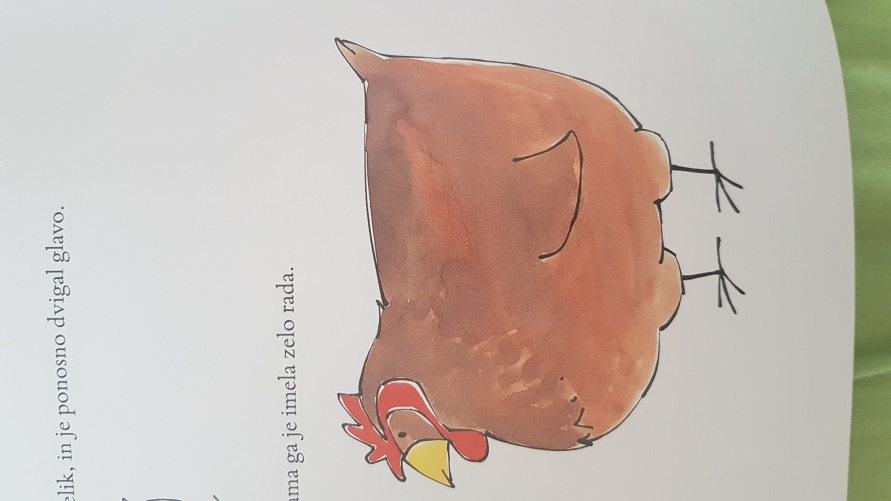 MAMA GA JE KRMILA S ČRVIČKI. GLEJTE, ČRVIČKI SO BILI TAKI: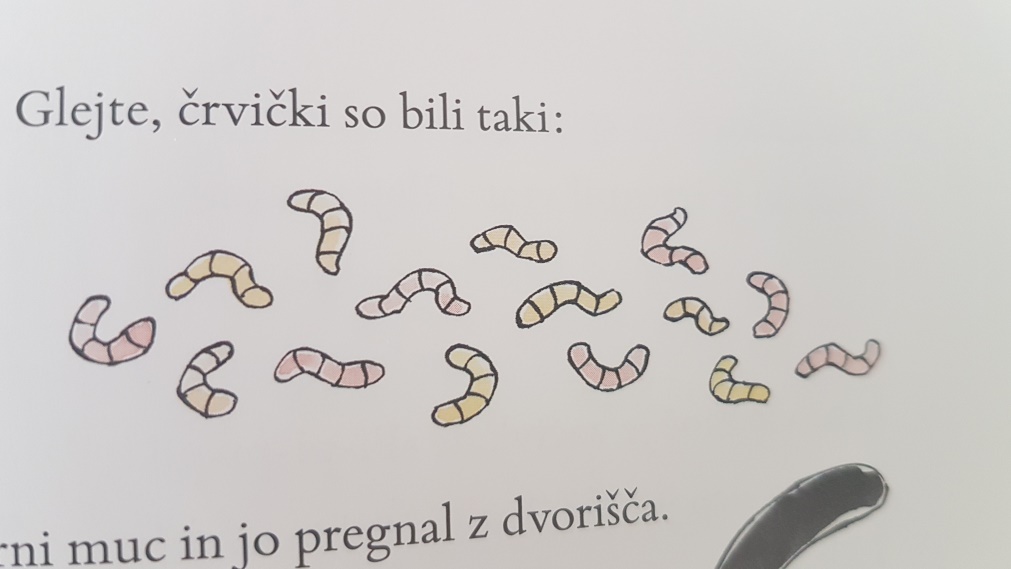 NEKOČ JE NALETEL NA MAMO ČRNI MUC IN JO PREGNAL IZ DVORIŠČA. GLEJTE, ČRNI MUC JE BIL TAK: 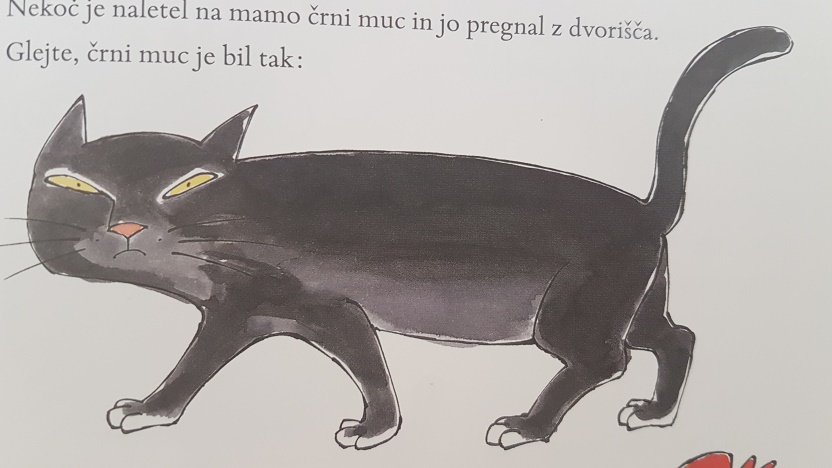 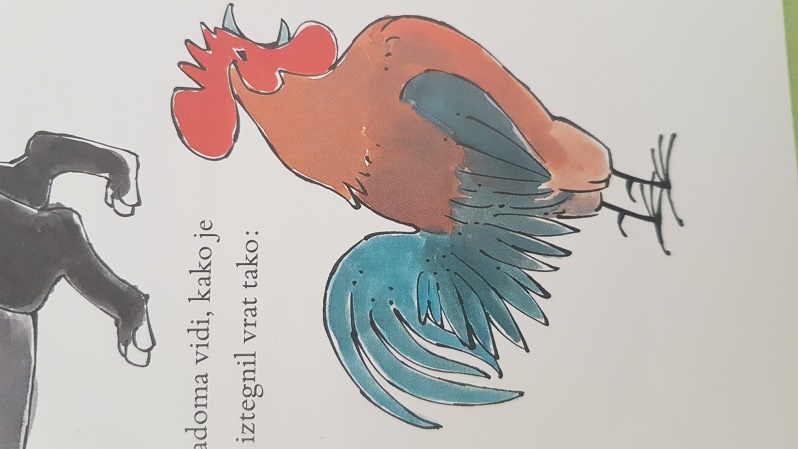 PIŠČANČEK JE OSTAL SAM OB PLOTU. NENADOMA VIDI, KAKO JE NA PLOT PRILETEL ČUDOVIT VELIK PETELIN, IZTEGNIL VRAT TAKO:IN NA VSE GRLO ZAKRIČAL: »KIKIRIKI!«IN PONOSNO JE GLEDAL NAOKROG: »ALI NISEM JUNAK? ALI NISEM SILAK?« 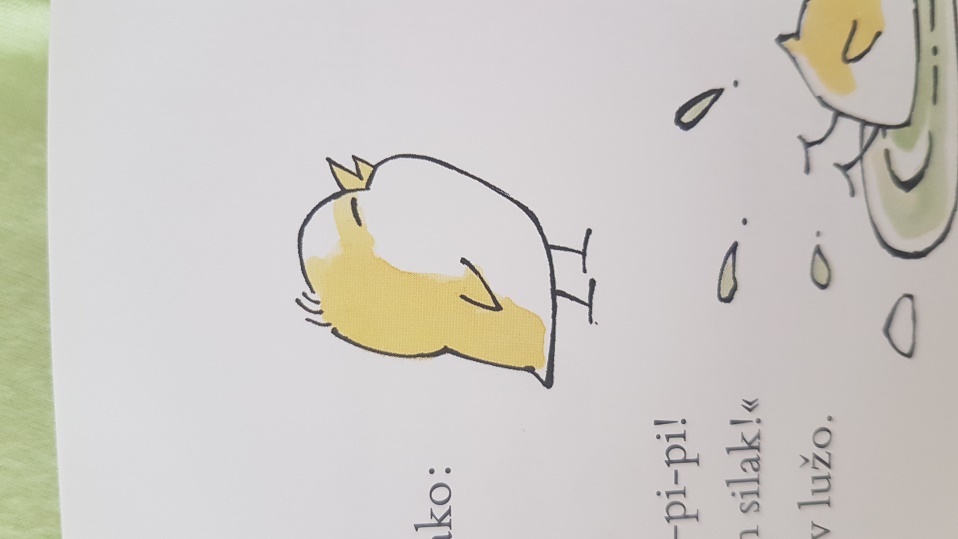 PIŠČANČKU JE TO ZELO UGAJALO. TUDI ON JE IZTEGNIL VRAT. GLEJTE, TAKO: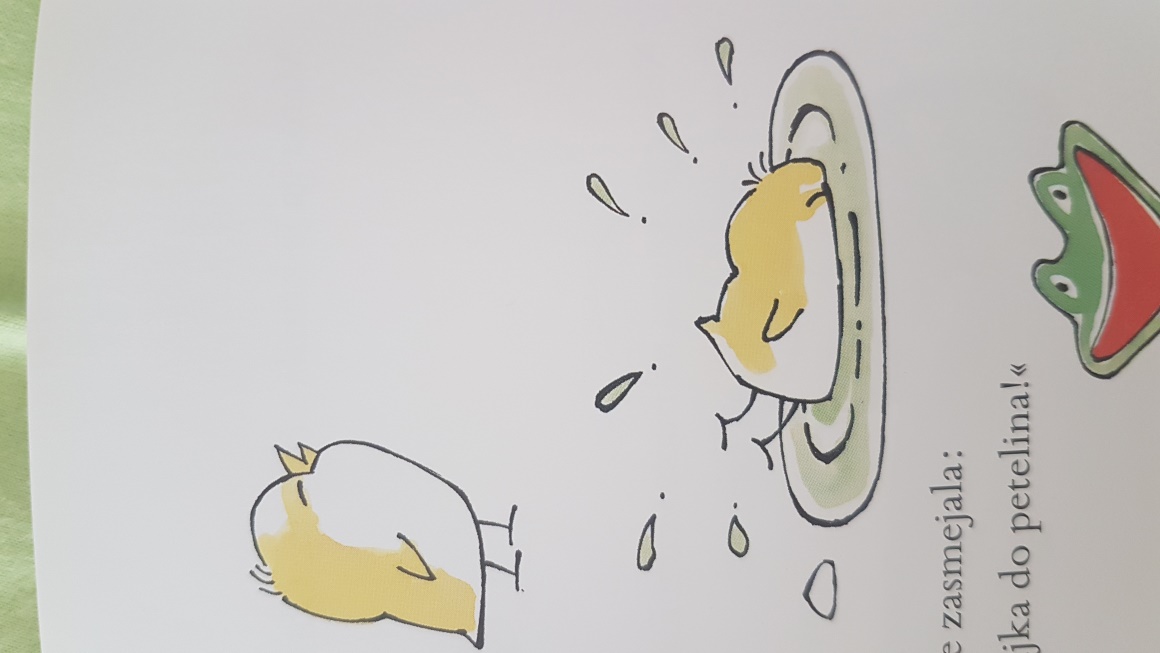 IN NA VSO MOČ ZAČIVKAL: »PI-PI-PI-PI! TUDI JAZ SEM JUNAK! TUDI JAZ SEM SILAK!« TODA SPOTAKNIL SE JE IN ČOFNIL V LUŽO. GLEJTE, TAKO:V LUŽI JE SEDELA ŽABICA. VIDELA GA JE IN SE ZASMEJALA: »HA-HA-HA! HA-HA-HA! VELIKO TI ŠE MANJKA DO PETELINA!« ŽABICA PA JE BILA TAKA: 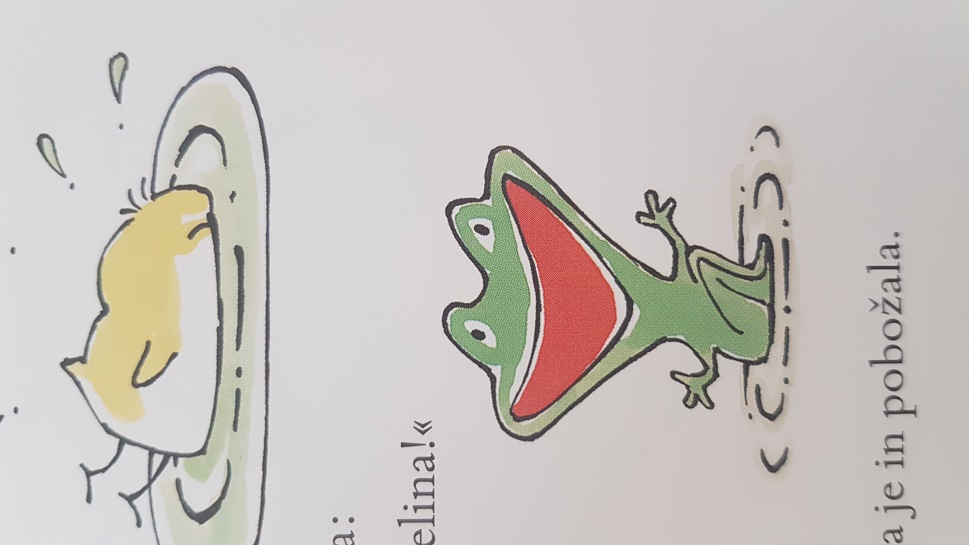 TEDAJ JE K PIŠČANČKU PRITEKLA MAMA. POTOLAŽILA GA JE IN POBOŽALA. GLEJTE, TAKO: 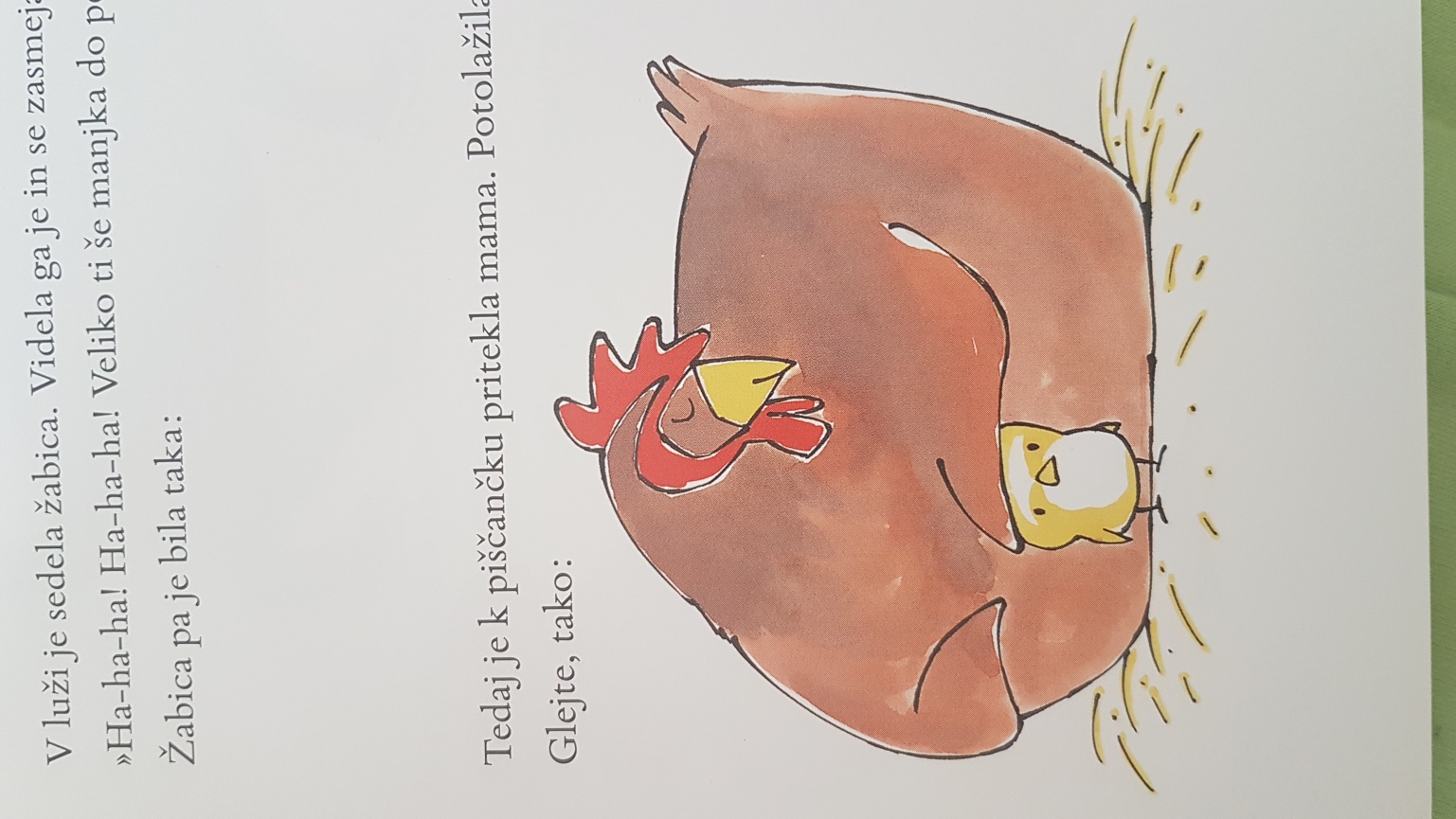 